							                                  18.01.2022   259-01-03-12    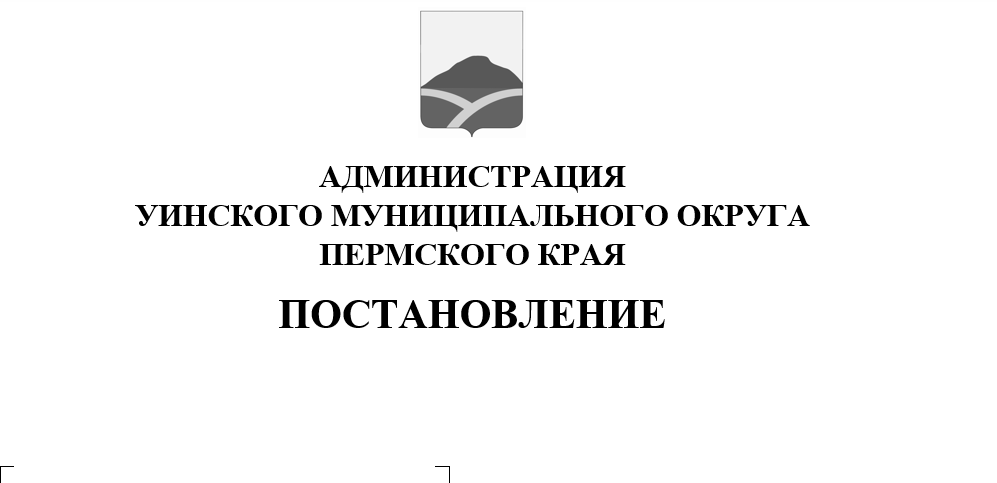 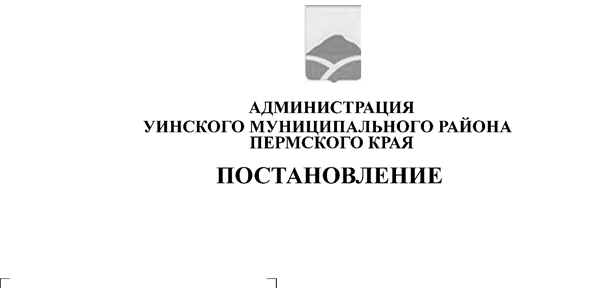  В соответствии со статьей 8 Федерального закона от 25.12.2008 №273-ФЗ «О противодействии коррупции», законом   Пермского края от 04.05.2008 «228-ПК «О муниципальной службе в Пермском крае», администрация Уинского муниципального округа ПОСТАНОВЛЯЕТ:	1. Внести изменения и дополнения в приложение к постановлению администрации Уинского муниципального округа Пермского края от 22.05.2020 №259-01-03-189 «Об утверждении Перечня должностей муниципальной службы в администрации Уинского муниципального округа Пермского края, при назначении на которые граждане  и при  замещении которых муниципальные служащие обязаны представлять сведения о своих доходах, расходах, об имуществе  и обязательствах имущественного характера, а также сведения о доходах, расходах об имуществе и обязательствах имущественного характера своих  супруги (супруга) и несовершеннолетних  детей»:	1.1. в разделе 1 «Высшие должности»:слова «Заместитель главы администрации Уинского муниципального округа по развитию инфраструктуры» исключить.1.2. в разделе 2 «Главные должности»:слова «Начальник территориального управления» исключить.1.3. раздел  3 «Ведущие должности»:дополнить абзацем следующего содержания «Начальник территориального отдела».2. Настоящее постановление вступает в силу со дня официального обнародования и подлежит размещению на официальном сайте администрации Уинского муниципального округа (http://uinsk.ru).3. Контроль над исполнением данного постановления возложить на руководителя аппарата администрации Уинского муниципального округа Курбатову Г.В.Глава муниципального округа-глава администрации Уинскогомуниципального округа                                                                А.Н.Зелёнкин                                                                  